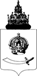 СЛУЖБА ПО ТАРИФАМ АСТРАХАНСКОЙ ОБЛАСТИПОСТАНОВЛЕНИЕ В соответствии с постановлением Правительства Российской Федерации от 15.04.95 № 332 «О мерах по упорядочению государственного регулирования цен на газ и сырье для его производства», приказом Федеральной службы по тарифам от 15.06.2007 № 129-э/2 «Об утверждении Методических указаний по регулированию розничных цен на сжиженный газ, реализуемый населению для бытовых нужд», протоколом заседания коллегии службы по тарифам Астраханской области от 26.06.2018 № 32служба по тарифам Астраханской области ПОСТАНОВЛЯЕТ:1. Установить предельные максимальные розничные цены на сжиженный газ, реализуемый ООО «ГЭС Поволжье» (ОГРН 1023000822118) на территории Астраханской области населению, а также жилищно-эксплуатационным организациям, организациям, управляющим многоквартирными домами, жилищно-строительным кооперативам и товариществам собственников жилья для бытовых нужд населения (кроме газа для арендаторов нежилых помещений в жилых домах и газа для заправки автотранспортных средств), согласно приложению к постановлению.2. Предельные максимальные розничные цены на сжиженный газ, реализуемый ООО «ГЭС Поволжье» (ОГРН 1023000822118) на территории Астраханской области населению, а также жилищно-эксплуатационным организациям, организациям, управляющим многоквартирными домами, жилищно-строительным кооперативам и товариществам собственников жилья для бытовых нужд населения (кроме газа для арендаторов нежилых помещений в жилых домах и газа для заправки автотранспортных средств), установленные пунктом 1 настоящего постановления, действуют с 01.07.2018.3. Признать утратившим силу постановление службы по тарифам Астраханской области от 23.06.2017 № 25 «О предельных максимальных розничных ценах на сжиженный газ, реализуемый ООО «ГЭС Поволжье» (ОГРН 1023000822118) на территории Астраханской области».4. Заместителю начальника отдела контроля и регулирования тарифов (цен) в сфере электроэнергетики и газоснабжения службы по тарифам Астраханской области:4.1. В срок не позднее трех рабочих дней со дня подписания направить копию настоящего постановления в агентство связи и массовых коммуникаций Астраханской области для официального опубликования, в том числе на официальном интернет-портале правовой информации органов государственной власти Астраханской области (http://pravo-astrobl.ru/).4.2. В срок не позднее семи рабочих дней со дня подписания направить копию настоящего постановления в прокуратуру Астраханской области.4.3. В семидневный срок после дня первого официального опубликования направить копию настоящего постановления, а также сведения об источниках его официального опубликования в Управление Министерства юстиции Российской Федерации по Астраханской области.4.4. В семидневный срок со дня принятия направить копию настоящего постановления в Федеральную антимонопольную службу.4.5. В семидневный срок со дня принятия направить копию настоящего постановления и копию протокола заседания коллегии службы по тарифам Астраханской области от 26.06.2018 № 32 в ООО «ГЭС Поволжье» (ОГРН 1023000822118).4.6. В семидневный срок со дня принятия разместить настоящее постановление и протокол заседания коллегии службы по тарифам Астраханской области от 26.06.2018 № 32 на официальном сайте службы по тарифам Астраханской области в информационно-телекоммуникационной сети «Интернет» (http://astrtarif.ru).4.7. В срок не позднее семи рабочих дней со дня подписания обеспечить включение настоящего постановления в справочно-правовые системы «Консультант Плюс» ООО «Рента Сервис» и «ГАРАНТ» ООО «Астрахань-Гарант-Сервис».5. Постановление вступает в силу с 01.07.2018.И.о. руководителя                                                                           Т.В. КрапивинаПриложение к постановлениюслужбы по тарифамАстраханской области от 26.06.2018 № 9 Предельные максимальные розничные цены на сжиженный газ, реализуемый ООО «ГЭС Поволжье» (ОГРН 1023000822118) населению, а также жилищно-эксплуатационным организациям, организациям, управляющим многоквартирными домами, жилищно-строительным кооперативам и товариществам собственников жилья для бытовых нужд населения (кроме газа для арендаторов нежилых помещений в жилых домах и газа для заправки автотранспортных средств)                         26.06.2018                                 № 9О предельных максимальных розничных ценах на сжиженный газ, реализуемый ООО «ГЭС Поволжье» (ОГРН 1023000822118) на территории Астраханской области№ п/пКатегория реализации сжиженного газаЕдиница измеренияПредельные максимальные розничные цены (с НДС)1.Реализация сжиженного газа в баллонах с доставкой до потребителяруб./кг39,132.Реализация сжиженного газа в баллонах без доставки до потребителяруб./кг24,053.Реализация сжиженного газа в баллонах с места промежуточного хранения (склада)руб./кг34,704.Реализация сжиженного газа из групповых газовых резервуарных установокруб./кг36,70